Comune di RanicaSETTORE SERVIZI ALLA PERSONARICHIESTA  DI ISCRIZIONE ALLA  SEZIONE PRIMAVERADati bambina/oanno scolastico _______ / __ _   1 L’accertamento di disabilità deve essere stato effettuato dalla “Commissione medica accertamento dell’handicap” ai sensi dellaL. 104/92 e/o certificazione per integrazione scolastica della Regione Lombardia e ATS.Dati genitori/affidatari (compilare i dati di entrambi i genitori anche se non appartenenti al nucleo)dati genitore presentatore della domanda	 madre	 padre	 affidataria/o2 Fanno parte del nucleo familiare le persone legate da vincoli di matrimonio, parentela, affinità, adozione, tutela o da vincoli affettivi, coabitanti ed aventi dimora abituale nella stessa casa. Fa parte dello stesso nucleo familiare anche il coniuge con diversa residenza anagrafica se non legalmente separato o oggetto di specifico provvedimento di esclusione o abbandono.Fa parte dello stesso nucleo familiare anche il genitore non convivente e non coniugato che abbia riconosciuto il figlio/a meno che non si trovi in una delle seguenti situazioni:è coniugato con persona diversa dal genitore dichiarante;ha figli con persona diversa dal genitore dichiarante;con provvedimento del giudice è stato stabilito il versamento di assegni periodici per il mantenimento dei figli;sussiste esclusione dalla potestà sui figli o provvedimento di allontanamento dalla residenza familiare;risulta accertato in sede giurisdizionale o dalla pubblica autorità competente in materia di servizi sociali la estraneità in termini di rapporti affettivi ed economici (DPR223/1989 e DPCM 159/2013).dati altro genitore	 madre	 padre	 affidataria/oSituazione lavorativa dei genitori/affidataripadre/affidatario	madre/affidatariaLa/Il sottoscritta/o dichiara quanto scritto nella presente domanda d’iscrizione, ed è consapevole della responsabilità penale che si assume ai sensi dell’art. 76 del D.P.R. 445/2000 in caso di falsità in atti o dichiarazioni mendaci. FIRMA DI ENTRAMBI I  GENITORI PRESENTATORI4 (titolare potestà genitoriale o affidatario)Ranica,  		 	Dichiara inoltre:di aver ricevuto le informazioni sulle iscrizioni e le graduatorie;di aver ricevuto informativa sulla Privacy ai sensi dell’art. 13 Regolamento U.E. n. 679/2016 (foglio informativo – ultima pag. della domanda da trattenersi da parte del dichiarante);di essere a conoscenza che possono essere eseguiti controlli diretti ad accertare la veridicità delle informazioni fornite ai sensi dell’art.71 del D.P.R. 445/2000. In caso di dichiarazioni false il punteggio verrà modificato e la domanda ricollocata in graduatoria; il dichiarante incorrerà nelle sanzioni penali previste;di essere a conoscenza che, ai sensi dell’art. 22 e seguenti della Legge 241/1990 e ss. mm. e ii., può essere esercitato il diritto di accesso alle domande presentate mediante richiesta motivata rivolta al Settore Servizi Persona;di prendere atto che la normativa di riferimento è:Norme per il funzionamento della Sezione Primavera  del Comune di Ranica  adottato con Delibera della Giunta Comunale  n. 7 del 22.01.2020;Legge 104/92  per l’inserimento di bambini portatori di handicap;Legge regionale 06 agosto 2007 nr. 19 “Norme sul sistema educativo di istruzione e formazione della Regione Lombardia;legge 119/2017 – VaccinazioniAllegati:Griglia di attribuzione dei punteggi per la formazione della graduatoria;copia libretto/certificato delle vaccinazioni;ricevuta del versamento di € 50,00 quale quota d’iscrizione;Modulo di richiesta di servizio di addebito diretto SDD. FIRMA DI ENTRAMBI I GENITORI PRESENTATORI 4(titolare potestà genitoriale o affidatario)Ranica,  		 	4 Il modulo va firmato all’atto della consegna di fronte al dipendente addetto alla ricezione che identifica il firmatario, oppure, se consegnato già firmato, deve avere in allegato fotocopia del documento di identità del genitore presentatore.Il modulo della domanda recepisce le disposizioni in materia di responsabilità genitoriale di cui agli articoli 316, 337 ter e 337 quater del codice civile che richiedono il consenso di entrambi i genitori. Con la firma del genitore presentatore, si intende che le scelte effettuate siano state condivise con l’altro genitore.Foglio informativo e ricevuta da consegnare al presentatore della domandaIl Comune di Ranica, in qualità di titolare (con sede in Ranica, Via Gavazzeni nr. 1, telefono: 035.479.011; casella di posta elettronica certificata (Pec): comune.ranica@pec.regione.lombardia.it tratterà i dati personali conferiti con il presente modulo, con modalità prevalentemente informatiche e telematiche, per le finalità previste dal Regolamento (UE) 2016/679 (RGPD), in particolare per l’esecuzione dei propri compiti di interesse pubblico o comunque connessi all’esercizio dei propri pubblici poteri, ivi incluse le finalità di archiviazione, di ricerca storica e di analisi per scopi statistici. Ove richiesto dagli interessati, i dati potranno essere trattati anche per comunicare eventi o altre iniziative di informazione di particolare interesse per la loro attività.Il conferimento dei dati presenti nei campi contrassegnati da asterisco (o indicati nel modulo quali obbligatori) è indispensabile e il loro mancato inserimento non consente di completare l’istruttoria necessaria per il rilascio del provvedimento finale o quant’altro richiesto. Per contro, il rilascio dei dati presenti nei campi non contrassegnati da asterisco (o non indicati nel modulo quali obbligatori), pur potendo risultare utile per agevolare i rapporti con il Comune di Ranica (BG), è facoltativo e la loro mancata indicazione non pregiudica il completamento della procedura.I dati saranno trattati per tutto il tempo necessario alla definizione di quanto richiesto dall’utente e saranno successivamente conservati in conformità alle norme sulla conservazione della documentazione amministrativa.I dati saranno trattati esclusivamente dal personale e da collaboratori del Comune di Ranica o delle imprese espressamente nominate come responsabili del trattamento. Al di fuori di queste ipotesi i dati non saranno comunicati a terzi né diffusi, se non nei casi specificamente previsti dal diritto nazionale o dell’Unione europea.Alcuni dati potranno essere pubblicati on line nella sezione Amministrazione Trasparente in quanto necessario per adempiere agli obblighi di legge previsti del D.Lgs. n. 33/2013 - testo unico in materia di trasparenza amministrativa. Gli interessati hanno il diritto di chiedere al titolare del trattamento l’accesso ai dati personali e la rettifica o la cancellazione degli stessi o la limitazione del trattamento che li riguarda o di opporsi al trattamento (artt. 15 e ss. del RGPD).Gli interessati, ricorrendone i presupposti, hanno, altresì, il diritto di proporre reclamo al Garante quale autorità di controllo secondo le procedure previste.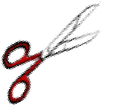 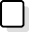 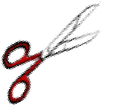 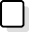 